Foligno, 07/06/2022								Alle famiglie degli allievi delle classi terzeOGGETTO: Le opportunità formative della Scuola di formazione professionale “.FORM”, per giovani fino a 18 anni.Gentili genitori,vogliamo portare alla Vostra cortese attenzione un’opportunità di formazione, strettamente collegata al mondo del lavoro e sostenuta da risorse pubbliche, che si rivolge alle ragazze ed ai ragazzi di età fino ai 18 anni. La nostra Scuola propone corsi della durata di 2 anni per Operatore della Ristorazione (Aiuto cuoco, Barman Cameriere), Operatore meccanico motorista, Operatore del benessere – Estetista e Operatore del benessere – Parrucchiere. I corsi si svolgono presso la nostra sede in Via dell’artigianato n.1, sono totalmente gratuiti e prevedono al termine della frequenza il rilascio, da parte della Regione Umbria, di una Qualifica Professionale LEGALMENTE RICONOSCIUTA.La scuola di formazione professionale “.FORM”, mira a far apprendere una competenza spendibile nel mondo del lavoro, con orario settimanale dal lunedì al venerdì e con orari fortemente incentrati su attività laboratoriali e sulla pratica.La scuola, inoltre, in un’ottica di massima collaborazione nei confronti delle famiglie, fornisce, gratuitamente, libri di testo e abbigliamento da lavoro.Per avere ulteriori informazioni potete contattare direttamente la segreteria della scuola “.FORM” in Via dell’artigianato n. 1.  telefono 0742/391098 www.puntoform.it segreteria@puntoform.itCon l’augurio che ogni giovane possa trovare una reale opportunità di crescita umana e professionale, per un futuro di prosperità e lavoro, porgo i miei più cordiali saluti.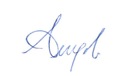 Il DirigenteGianni Maria Angeli